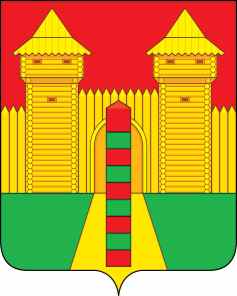 АДМИНИСТРАЦИЯ  МУНИЦИПАЛЬНОГО  ОБРАЗОВАНИЯ «ШУМЯЧСКИЙ   РАЙОН» СМОЛЕНСКОЙ  ОБЛАСТИПОСТАНОВЛЕНИЕот 08.04.2022г. № 200        п. ШумячиВ соответствии с Правилами присвоения, изменения, аннулирования           адресов на территории Шумячского городского поселения, утвержденными              постановлением Администрации муниципального образования «Шумячский район» Смоленской области от 23.01.2015г. №23, заявления заявителя от 07.04.2022 года Администрация муниципального образования «Шумячский район»               Смоленской областиП О С Т А Н О В Л Я Е Т:1. Присвоить адресные данные объекту адресации - земельному участку общей площадью 433 кв. м, кадастровый номер 67:24:0190142:214, категория            земель – земли населенных пунктов, разрешенное использование –                              блокированный 2-хквартирный жилой дом, сады, огороды, палисадники, в                    соответствии с его фактическим местоположением: Российская Федерация,     Смоленская область, Шумячский район, Шумячское городское поселение,               п. Шумячи, улица Полевая, земельный участок №2/2.2. Настоящее постановление вступает в силу со дня его подписания.О присвоении адресных данных              объекту адресацииГлава муниципального образования«Шумячский район» Смоленской области        А.Н. Васильев